Call to Order by the Secretary 7:05 P.M. Pledge of Allegiance Roll Call (Quorum) a) President and Chair John Webb (2022- 2027)  Presentb) Vice Chair Marty Hardman (2022- 2023)           Presentc) Director Sue Hosterman (2019-2025)                 Presentd) Director Kerri VanMeveren (2020-2026)           Absente) Director Darvin Schildknecht (2021-2027)        AbsentPresident Webb made a motion to approve the Wednesday, January 18, 2023 Tentative Agenda with Designated Filming Area added to the agenda and it passed. President and Chair John Webb   -Aye Vice Chair Marty Hardman            -Aye Director Sue Hosterman                -AyePresident Webb made a motion to approve the December 30, 2022 Special Session Minutes with a correction for the typo “toto” to read instead, “to,” and it passed.President and Chair John Webb   -AyeVice Chair Marty Hardman            -AyeDirector Sue Hosterman                -AyePresident Webb made a motion to correct the November 16, 2022 Minutes, section F1, to add “mail a newsletter” to the motion and it passed.President and Chair John Webb   -Aye Vice Chair Marty Hardman            -Aye Director Sue Hosterman                -AyeDirector Reports - Written FormPersonal Appearances / Public Comments9)    Unfinished Business	a) Security Systems		President Webb made a motion to purchase security cameras for both stations at a cost not to exceed $4000.000 and to reimburse President Webb for the purchase and it passed.President and Chair John Webb   -AyeVice Chair Marty Hardman            -AyeDirector Sue Hosterman                -Aye	b) Community Bank		1) President Webb made a motion to close Community Bank account #****736 and move the $1381.43 in that account to account #****928, also at Community Bank, and it passed.President and Chair John Webb   -AyeVice Chair Marty Hardman            -AyeDirector Sue Hosterman                -Aye		2) President Webb made a motion to allow the treasurer bill pay access to create ACH payments, requiring the approval of a board member prior to any payment, and it passed.President and Chair John Webb   -AyeVice Chair Marty Hardman            -AyeDirector Sue Hosterman                -Aye		3) President Webb made a motion to give Director Hosterman permission to sign documents for the additional payments from the insurance company for damages to Station 2, and it passed.President and Chair John Webb   -AyeVice Chair Marty Hardman            -AyeDirector Sue Hosterman                -Aye       10)   New Business	a) Call for Elections		Director Hardman made a motion to approve the paperwork for the April 4, 2023 election signed by President Webb and Treasurer Toliver, and it passed.President and Chair John Webb   -AyeVice Chair Marty Hardman            -AyeDirector Sue Hosterman                -Aye	b) Year End Reconciliation		President Webb made a motion to accept Trout Beeman and Co. to do our year end reconciliation for $2500.00, and it passed.President and Chair John Webb   -AyeVice Chair Marty Hardman            -AyeDirector Sue Hosterman                -Aye	c) Chief Administrator Class		President Webb made a motion to send Stephanie Toliver, Cody Porter, Chris Pinion, and Chief John Johnson to attend the Chief Administration training in June, and for Cody Porter, Chris Pinion, and Chief John Johnson to attend a second class in August for a total cost of $600.00, and it passed.President and Chair John Webb   -AyeVice Chair Marty Hardman            -AyeDirector Sue Hosterman                -Aye	d) NIMS – No Action Taken	e) Designated Filming Area		President Webb made a motion to establish that the designated filming area for board meetings shall be done in the kitchen area behind the island base, and it passed.President and Chair John Webb   -AyeVice Chair Marty Hardman            -AyeDirector Sue Hosterman                -Aye	f) Smartpro		1) President Webb made a motion to increase the expense to Smartpro by no more than $1500.00 per month, on a monthly basis, until we can find a new IT vendor, and it passed.President and Chair John Webb   -AyeVice Chair Marty Hardman            -AyeDirector Sue Hosterman                -Aye		2) President Webb made a motion to adjourn the meeting and it passed by consent agenda with no dissention.		     11) Adjourned 7:52 P.M.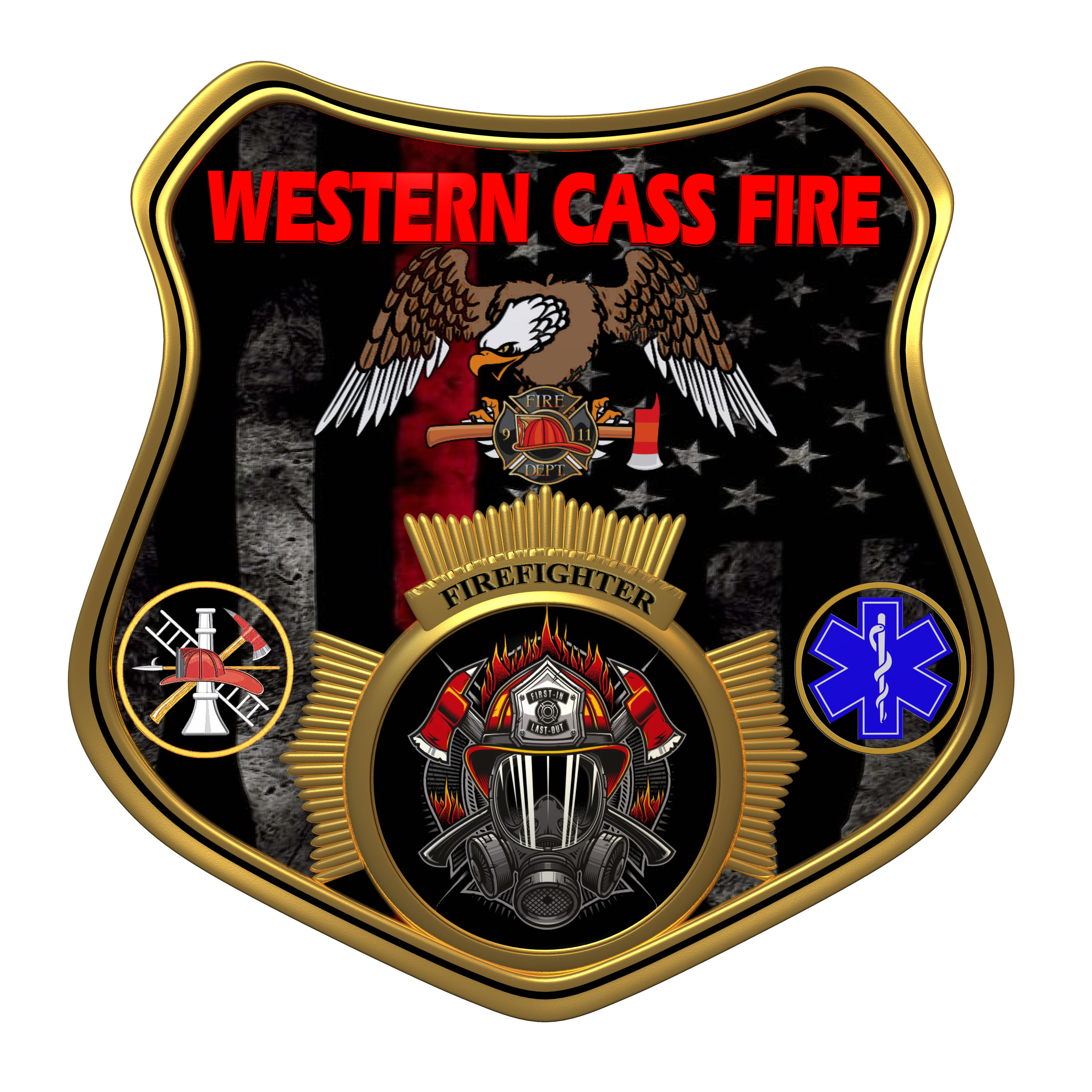 Western Cass Fire Protection DistrictRegular Session MinutesWednesday, January 18, 2023, at 7:00 pmFire Headquarters5 S. Rogers Road, Cleveland, MO 64734Sergeant Crow Attending